                                                                 Пояснительная записка Рабочая программа начального общего образования по математике разработана в соответствии с требованиями федерального государственного образовательного стандарта (ФГОСТ) нового поколения начального общего образования (2010 г.) , Концепции духовно-нравственного развития и воспитания личности гражданина России, планируемых результатов начального общего образования, примерной программы начального общего образования по математике.Общая характеристика учебного предметаРабочая программа 1 класса направлена на формирование у учащихся математических представлений, умений и навыков, которые обеспечат успешное овладение математикой в основной школе. Учащиеся изучают два  арифметических действия, овладевают алгоритмами устных вычислений, учатся вычислять значения числовых выражений, решать текстовые задачи. У детей формируются пространственные и геометрические представления. Весь программный материал представляется концентрически, что позволяет постепенно углублять умения и навыки, формировать осознанные способы математической деятельности.Характерными особенностями содержания математики являются: наличие содержания, обеспечивающего формирование общих учебных умений, навыков и способов деятельности; возможность осуществлять межпредметные связи с другими учебными предметами начальной школы. Примерная программа определяет также необходимый минимум практических работ.    Программа рассчитана на 132 часа, 4 часа в неделю.Основные содержательные линии        В рабочей  программе по математике в 1 классе  представлены две содержательные линии: «Числа и вычисления», «Пространственные отношения. Геометрические фигуры. Измерение геометрических величин». Они конкретизируются с учетом специфики математики как учебного предмета. В первом разделе выделены темы «Целые неотрицательные числа», «Арифметические действия с числами», «Величины», во втором – «Пространственные отношения», «Геометрические фигуры. Измерение геометрических фигур».       Курс предполагает формирование пространственных представлений, ознакомление с различными геометрическими фигурами, с простейшими чертежными и измерительными приборами.     Значительное внимание уделяется формированию у учащихся осознанных и прочных навыков вычислений, но вместе с тем программа предполагает и доступное детям обобщение учебного материала, понимание общих принципов и законов, лежащих в основе изучаемых математических фактов, осознание тех связей, которые существуют между рассматриваемыми явлениями. Этим целям отвечают не только содержание, но и система расположения разделов в курсе.      Важнейшее значение придается постоянному использованию сопоставления, сравнения, противопоставления связанных между собой понятий, действий и задач, выявлению сходств и различия в рассматриваемых фактах. С этой целью материал сгруппирован так, что изучения связанных между собой понятий, действий, задач сближению во времени. Концентрическое построение курса, связанное с последовательным расширением области чисел, позволяет соблюсти необходимую постепенность в нарастании трудностей учебного материала и создает хорошие условия совершенствования формируемых ЗУН.     При изучении сложения и вычитания в пределах 10 обучающиеся знакомятся с названиями действий, их компонентов и результатов, терминами равенство и неравенство.     Центральной задачей при изучении раздела «Числа от 1 до 20» является изучение табличного сложения и вычитания.      Особого внимания заслуживает рассмотрение правил о порядке арифметических действий. Здесь они усваивают, что действия выполняются  в том порядке, как они записаны: слева направо.      Важнейшей особенностью изучения математики в 1 классе является то, что рассматриваемые понятия, отношения, взаимосвязи, закономерности раскрываются на системе соответствующих конкретных задач.      К общему умению работы над задачей относится умение моделировать описанные в ней взаимосвязи между данными и искомым с использованием разного вида схематических и условных изображений, краткой записи задач. Наряду с простыми задачами в 1 классе вводятся составные задачи небольшой сложности, направленные на разъяснения рассматриваемых свойств действий, на сопоставление различных случаев применения одного и того же действия, противопоставление случаев, требующих применения различных действий. Цели обученияВ результате обучения математике реализуются следующие цели:развитие образного и логического мышления, воображения; формирование предметных умений и навыков, необходимых для успешного решения учебных и практических задач,    продолжения образования;освоение основ математических знаний, формирование первоначальных представлений о математике;воспитание интереса к математике, стремления использовать математические знания в повседневной жизни.Распределение часов в течение учебного год: 4 часа в неделю – 132ч. в год.                                                                                      К концу обучения в 1 классе учащиеся должны:показывать:предмет, расположенный левее (правее), выше (ниже) данного предмета, над (под, за) данным предметом, между двумя предметами;числа от 1 до 20 в прямом и обратном порядке;число, большее (меньшее) данного на несколько единиц;фигуру, изображенную на рисунке (круг, треугольник, квадрат, точка, отрезок).воспроизводить в памяти:результаты табличного сложения двух любых однозначных чисел;результаты табличных случаев вычитания в пределах 20.различать:число и цифру;знаки арифметических действий ( );многоугольники: треугольник, квадрат, прямоугольник.сравнивать:предметы с целью выявления в них сходства и различия;предметы по форме, размерам (больше, меньше);два числа, характеризуя результаты сравнения словами «больше», «меньше», «больше на …», «меньше на …».использовать модели (моделировать учебную ситуацию):выкладывать или изображать фишки для выбора необходимого арифметического действия при решении задач;решать учебные и практические задачи:выделять из множества один ли несколько предметов, обладающих или не обладающих указанным свойством;пересчитывать предметы и выражать результат числом;определять, в каком из двух множеств больше (меньше) предметов; сколько предметов в одном множестве, сколько в другом;решать текстовые арифметические задачи в одно действие, записывать решение задачи;выполнять табличное вычитание изученными приемами;измерять длину предмета с помощью линейки;изображать отрезок заданной длины;читать записанные цифрами числа в пределах двух десятков и записывать цифрами данные числа;                                                                Учащиеся в совместной деятельности с учителем имеют возможность научиться: - использовать в процессе вычислений знание переместительного свойства сложения; (повышенный уровень)- использовать в процессе измерения знание единиц измерения длины(сантиметр, дециметр), объёма (литр) и массы (килограмм);- выделять как основание классификации такие признаки предметов, как цвет, форма, размер, назначение, материал;- выделять часть предметов из большей группы на основании общего признака (видовое отличие);- производить классификацию предметов, математических объектов по одному основанию;- решать задачи в два действия на сложение и вычитание;- узнавать и называть плоские геометрические фигуры: треугольник, четырёхугольник, пятиугольник, шестиугольник, многоугольник; выделять из множества четырёхугольников прямоугольники, из множества прямоугольников – квадраты,- определять длину данного отрезка;- заполнять таблицу, содержащую не более трёх строк и трёх столбцов; (повышенный уровень)- решать арифметические ребусы и числовые головоломки, содержащие не более двух действий.                                                  ТЕМАТИЧЕСКОЕ ПЛАНИРОВАНИЕ   ПО   МАТЕМАТИКЕ  1 класс№Тема урокаТип урокаХарактеристика деятельности учащихсяВиды контроляПланируемый результатПланируемый результатПланируемый результатДатаДата №Тема урокаТип урокаХарактеристика деятельности учащихсяВиды контроляпознавательныеКоммуникативныеРегулятивныепо плануфакт1Счёт предметов (с использованием количественного и порядкового числительных). Комбинированный.Счет предметов (реальных объектов, их изображений, моделей геометрических фигур и т. д.)ТекущийНаучатся сравнивать предметы по различным признакам (цвет, форма, размер), использовать при счёте предметов количественные и порядковые числительные.Учатся участвовать в диалоге при выполнении заданий.Научатсяориентироваться в пространстве и на листе бумаги (вверху, внизу, слева, справа)2Отношения «столько же», «больше», «меньше»КомбинированныйСравнение групп предметов: больше, меньше, столько же.ТекущийНаучатся сравнивать две группы предметов с помощью установления взаимно однозначного соответствия, то есть путём образования пар.Учатся оценивать действия одноклассников.3Пространственные представления «вверх», «вниз», «направо», «налево».Урок-играКомбинированныйУстановление пространственных отношений с помощью сравнения: выше – ниже, слева – справа.Индивидуальный опросНаучатся направлять движения: сверху вниз, снизу вверх, справа налево, слева направо.  Воспроизводить последовательность чисел от 1 до 10 в порядке увеличения и уменьшения4Временные представления (раньше, позже, сначала, потом)КомбинированныйВзаимное расположение предметов в пространстве. ТекущийНаучатся, как пользоваться порядковыми числительными,как располагать предметы в пространстве.Работать в малых группах (парах).5 Сравнение групп предметов.На сколько больше?На сколько меньше?КомбинированныйСравнение групп предметов: «столько же», «больше на…», «меньше на …».Сравнение групп предметов: больше, меньше, столько жеИндивидуальный опросНаучатся сравнивать предметы, использовать знания в практической деятельности.Научатся аргументировать свои ответы6Сравнение групп предметов.На сколько больше?На сколько меньше?КомбинированныйСравнение групп предметов: «столько же», «больше на…», «меньше на …».Индивидуальный опросНаучатся сравнивать предметы, использовать знания в практической деятельности.Научатся аргументировать свои ответы 7Закрепление знаний по теме «Сравнение предметов и групп предметов. Пространственные и временные представления»КомбинированныйСравнение групп предметов: «столько же», «больше на…», «меньше на …».Сравнение групп предметов: больше, меньше, столько жеИндивидуальный опрос.Проверочная работа.Научатся использовать знания в практической деятельности для сравнения и уравнивания предметовУчатся участвовать в диалоге при выполнении заданий.8Закр-ние знаний по теме «Сравнение предметов и групп пред-тов. Простр-ные и временные представления»КомбинированныйСравнение групп предметов: «столько же», «больше на…», «меньше на …».Сравнение групп предметов: больше, менше.Индивидуальный опрос.Проверочная работа.Научатся использовать знания в практической деятельности для сравнения и уравнивания предметовУчатся участвовать в диалоге при выполнении заданий.9Много. Один. Цифра 1. Письмо цифры 1КомбинированныйНазвание и запись цифрой натурального числа 1.  Понятия «много», «один», «цифра».ТекущийНаучатся воспроизводить последовательность первых десяти чисел в прямом и в обратном порядке, начиная с любого числа.Учатся оценивать действия одноклассников.Научатся проверять результаты  вычислений.10Числа 1, 2. Цифра 2.Письмо цифры 2.КомбинированныйНазвание и запись цифрой натурального числа 2. Написание цифры 2.ТекущийНаучатся устанавливать закономерность, какое место занимает каждое из 10 чисел в последовательности (последующие, предыдущие числа, между какими числами находится).Учатся участвовать в диалоге при выполнении заданий.11Число 3.  Писать цифру 3.КомбинированныйНазвание и запись цифрой натуральных чисел от 1 до 3. Получение числа прибавлением 1 к предыдущему числу.ИндивидуальныйНаучатся считать различные объекты (предметы, группы предметов, звуки, движения, слова, слоги и т. п.), устанавливать порядковый номер того или иного предмета Учатся оценивать действия одноклассников.12Знаки: +, –, =. «Прибавить», «вычесть», «получится.Комбинированный (путешествие). Название и запись знаков: +(плюс), – (минус), = (равно)ТекущийНаучатся пользоваться математической терминологией.13Число 4. Письмо цифры 4.Комбинированный.Название и запись цифрой натуральных чисел от 1 до 4.ТекущийНаучатся различать линии (прямую, кривую, ломаную), распознавать и правильно называть многоугольники, измерять отрезки и выражать длину в сантиметра.Работать в малых группах (парах).14Отношения «длиннее», «короче» «одинаковые по длине».Комбинированный.Сравнение предметов по размерам (длиннее – короче).ТекущийНаучатся сравнивать длины отрезков на глаз.15Число 5. Письмо цифры 5.Комбинированный (игра).Название и запись цифрой натуральных чисел от 1 до 5.ТекущийНаучатся сравнивать любые два числа (в пределах изученного). Записывать результат сравнения чисел, используя соответствующие знаки.16Числа от 1 до 5: получение, сравнение, запись, соотнесение числа и цифры. Состав числа 5 из двух слагаемыхКомбинированный.Получение числа прибавлением 1 к предыдущему числу.Самостоятельная работа.Научатся составлять число 5 из двух слагаемых, сравнивать любые два числа от 1 до 5.Учатся оценивать действия одноклассников. Научатся оценивать свои  собственные успехи в вычислительной деятельности17Точка. Линия: кривая, прямая. ОтрезокКомбинированный (экскурсия).Распознавание и изображение геометрических фигур: точки, прямой, кривой, отрезка.Текущий.Научатся различать понятия «линия», «точка», «прямая», «отрезок» и находить на чертеже геометрические фигуры.Учатся участвовать в диалоге при выполнении заданий.Научатся аргументировать свои ответы18Ломаная линия. Звено ломаной. Вершины.Комбинированный.Распознавание и изображение геометрических фигур: точки, прямой, кривой, отрезка.Текущий.Научатся различать понятия «линия», «точка», «прямая», «отрезок» и изображать их с помощью линейки и карандаша на бумаге.Работать в малых группах (парах).19Закрепление.Комбинированный.Последовательность натуральных чисел от 2 до 5.Самостоятельная работа.Научатся образовывать числа первого пятка  сложением двух чиселУчатся оценивать действия одноклассников. Научатся оценивать свои  соб-ные успехи в вычислительной деятельности20Знаки: > (больше),  <  (меньше),    = (равно).Комбинированный.Отношения «больше», «меньше», «равно» для чисел, их запись с помощью знаков: > (больше), < (меньше), = (равно).Текущий.Научатся сравнивать числа первого десятка и различать смысловое значение понятий «больше», «меньше», «равно».   21«Равенство», «неравенство»Комбинированный.Понятия «равенство», «неравенство».Текущий.Научатся сравнивать выражения.22МногоугольникиКомбинированныйРаспознавание геометрических фигур: многоугольники.Текущий.Научатся распознавать геометрические фигуры.23Числа 6, 7. Письмо цифры 6.КомбинированныйНазвание и запись цифрой натуральных чисел от 1 до 7. Расположение предметов по порядку: установление первого и последнего, следующего и предшествующего (если они существуют).Текущий.Научатся   образовывать числа первого пятка в результате сложения двух чисел;  все случаи состава чисел 3–5 из двух слагаемых, а по отношению к числам 6–10 не только прибавлением (вычитанием) 1, но и другим способом.Научатся проверять результаты вычислений.24Числа 1, 2, 3, 4, 5, 6, 7. Письмо цифры 7.КомбинированныйНазвание и запись цифрой натуральных чисел от 1 до 7. Расположение предметов по порядку: установление первого и последнего, следующего и предшествующего (если они существуют).ИндивидуальныйУчатся оценивать действия одноклассников.25Числа 8, 9. Письмо цифры 8.Комбинированный (экскурсия).Название и запись цифрой натуральных чисел от 1 до 8.Текущий.Научатся составлять числа 8 и 9, называть натуральные числа от 1 до 8, записывать их.Работать в малых группах (парах). Научатся оценивать свои  собственные успехи в вычислительной деятельности26Числа 1, 2, 3, 4, 5, 6, 7, 8, 9. Письмо цифры 9.КомбинированныйНазвание и запись цифрой натуральных чисел от 1 до 9.Тест (5 мин).Научиться образовывать изученные числа.Учатся участвовать в диалоге при выполнении заданий.27Число 10. Запись числа 10.КомбинированныйНазвания, последовательность и запись цифрами натуральных чисел от 1 до 10.ТекущийНаучатся образовывать число 10 .Учатся участвовать в диалоге при выполнении заданий.28Числа от 1 до 10. Закрепление по теме «Числа от 1 до 10».Урок-игра.Последовательность натуральных чисел от 1 до 10.ИндивидуальныйНаучатся сравнивать числа первого десятка.Работать в малых группах (парах).Научатся аргументировать свои ответы.29Сантиметр – единица измерения длины.КомбинированныйЕдиницы измерения длины: сантиметр. ТекущийНаучатся измерять длину заданного отрезка, чертить заданной длины.30Увеличить. Уменьшить. Измерение длины отрезков с помощью линейки.КомбинированныйПолучение числа вычитанием 1 из числа, непосредственно следующего за ним при счёте.ТекущийНаучатся записывать в виде примера (с использованием знаков +, –, =) случаи образования чисел, читать такие примеры, решать их.Учатся участвовать в диалоге при выполнении заданий.31Число 0. Цифра 0Комбинированный (сказка).Сложение и вычитание с числом 0.ТекущийНаучатся решать примеры с числом 0 и узнают место числа 0 в числовом ряду.32Закрепление знаний по теме «Числа от 1 до10 и число 0».Комбинированный.Последовательность натуральных чисел от 1до10.ИндивидуальныйНаучатся правильно образовывать числа первого десятка: прибавлением 1.Учатся оценивать действия одноклассников.Научатся адекватно воспринимать указания на ошибки и исправлять найденные33Закрепление знаний по теме «Числа от 1 до 10 и число 0»Комбинированный.Сравнение предметов по разным признакамПроверочная.(10 мин.)Научатся правильно образовывать числа первого десятка: прибавлением 1.Учатся оценивать действия одноклассников.планировать шаги по их устранению.34Закрепление знаний по теме «Числа от 1 до 10 и число 0»Комбинированный.Сравнение предметов по разным признакамПроверочная.(10 мин.)Научатся правильно образовывать числа первого Учатся оценивать действия одноклассников.планировать шаги по их устранению.35Диагностика знаний учащихся по теме «Числа от 1 до 10 и число 0»Контроль 
и учет знаний.Счет предметов. Запись чисел первого десятка.Проверочная работа (35 мин.)Научатся выполнять сложение и вычитание чисел первого десятка. Сравнивать числа первого десятка.Проверять результаты вычислений.36Работа над ошибками.Комбинированный.Получение числа прибавлением 1 к предыдущему числу.Текущий.Научатся выполнять сложение и вычитание чисел первого десятка37Прибавить и вычесть число 1. Знаки +. -, =.КомбинированныйПолучение числа прибавлением 1 к предыдущему числу.Текущий.Научатся применять навыки прибавления и вычитания 1, 2 и 3 к любому числу 
в пределах 10.Учатся участвовать в диалоге при выполнении заданий.38   +1 + 1;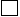    - 1 – 1.КомбинированныйАрифметические действия с числами.Текущий.Уметь пользоваться математической терминологией: «прибавить», «вычесть», «увеличить», «плюс», «минус»Работать в малых группах (парах).Научатся аргументировать свои ответы39Прибавить и вычесть число 2. Приёмы вычислений.КомбинированныйАрифметические действия с числами.Текущий.40Слагаемые. Сумма. Использование этих терминов при чтении записей.Комбинированный.Названия компонентов и результата сложенияТекущий.Научатся  пользоваться математической терминологией:: «прибавить», «вычесть», «увеличить», «плюс», «минус», «слагаемое», «сумма».Учатся участвовать в диалоге при выполнении заданий.41Задача (условие, вопрос).Комбинированный.Арифметические действия с числами. Решение текстовых задач арифметическим способом.Текущий.Научатся выделять компоненты текстовых задач (условие, вопрос, решение, ответ).Учатся оценивать действия одноклассников.Научатся учитывать ориентиры, данные учителем, при освоении нового учебного материала. 42Составление и решение задач на сложение, и вычитание по одному рисунку.Комбинированный.Решение текстовых задач арифметическим способом.Текущий.Научатся правильно читать и слушать задачи, представлять ситуацию, описанную в задаче, выделять условие задачи и ее вопрос.43Прибавить и вычесть число 2. Составление и заучивание таблиц.Комбинированный.Таблица сложения однозначных чисел. Прибавление и вычитание числа 2.Тест (5 мин.)Научатся применять навык прибавления и вычитания 1, 2 и 3 к любому числу в пределах 10.44Присчитывание и отсчитывание по 2. Закрепление.КомбинированныйРешение текстовых задач арифметическим способом.Текущий.Научатся прибавлять и вычитать число 2.Работать в малых группах (парах).Научатся аргументировать свои ответы45Задачи на увеличение (уменьшение) числа на несколько единиц (с одним множеством предметов).Комбинированный.Решение текстовых задач арифметическим способом. Счет предметов. Таблица сложения однозначных чисел. Отношение «больше на», «меньше на».Текущий.Научатся пользоваться математической терминологией : «прибавить», «вычесть», «увеличить», «плюс», «минус», «слагаемое», «сумма».Учатся участвовать в диалоге при выполнении заданий.46Прибавить и вычесть число 3. Приемы вычислений.Комбинированный.Приёмы вычислений: прибавление (вычитание) числа по частям, вычитание на основе знания соответствующего случая сложения. Арифметические действия с числами.Математич. диктант 5 мин.Научатся прибавлять и вычитать число 3 по частям.Учатся оценивать действия одноклассников. Научатся оценивать свои  собственные успехи в вычислительной деятельности47Закрепление по теме «Прибавить и вычесть число 3». Решение текстовых задач.Комбинированный.Таблица сложения однозначных чисел. Решение задач арифметическим способом.Текущий.Научатся выполнять вычисления вида    ± 3. Знать состав чисел от 3 до 10.Работать в малых группах (парах).Научатся проверять результаты вычислений.48Прибавить и вычесть число 3. Составление и заучивание таблиц.Комбинированный.Сложение и вычитание. Таблица сложения однозначных чисел.Текущий.Научатся прибавлять и вычитать число 3.Учатся участвовать в диалоге при выполнении заданий.49Сложение и соответствующие случаи состава чисел.Комбинированный.Последовательность натуральных чисел от 2 до 10. Название компонентов иТекущий.Научатся представлять числа в пределах 10 в виде суммы двухрезультата действия сложения. Вычитание на основе знания соответствующих случаев сложения.Математич. диктант 5 мин.слагаемых, одно из которых равно 1, 2 и 3.50Решение текстовых задач.КомбинированныйРешение задач арифметическим способом. Арифметические действия с числами.Текущий.Научатся решать текстовые задачи арифметическим способом.51Закрепление знаний по теме «Прибавить и вычесть  число 3»КомбинированныйТаблица сложения однозначных чисел. Решение задач арифметическим способом.Проверочная работа (10 мин.)Научатся применять навыки прибавления 3 к любому числу и вычитания его из любого числа в пределах 10.Учатся оценивать действия одноклассников.Научатся проверять результаты вычислений.52Закрепление знаний по теме «Прибавить и вычесть  число 3»КомбинированныйТаблица сложения однозначных чисел. Решение задач арифметическим способом.Проверочная работа (10 мин.)Научатся применять навыки прибавления 3 к любому числу и вычитания его из любого числа в пределах 10.Учатся оценивать действия одноклассников.Научатся проверять результаты вычислений.53Контроль и учёт знаний.Обобщение по теме: «Прибавить и вычесть 1,2,3».КомбинированныйСложение и вычитание. Таблица сложения однозначных чиселПроверочная работа (35 мин.)Научатся применять навыки прибавления 3 к любому числу и вычитания его из любого числа в пределах 10.54Работа над ошибками.Оформление задач в тетради.КомбинированныйТаблица сложения однозначных чисел. Решение задач арифметическим способом.Индивидуальная.Научатся представлять числа в пределах 10 в виде суммы двух слагаемых и решать задачи арифметичес ким способом.Учатся оценивать действия одноклассников. Научатся оценивать свои  собственные успехи в вычислительной деятельности55Прибавить и вычесть 1, 2, 3. Решение задач.КомбинированныйАрифметические действия с числами. Решение текстовых задач арифметическим способом.Математич. диктант 5 мин.Научатся применять навыки прибавления и вычитания 1, 2 и 3 к любому числу в пределах 10.Работать в малых группах (парах).56Задачи на увеличение числа на несколько единиц (с двумя множествами предметов).КомбинированныйРешение текстовых задач арифметическим способом. «Увеличить на». «Уменьшить на».Текущий.Научатся представлять числа в пределах 10 в виде суммы двух слагаемых, одно из которых равно 1, 2 и 3Учатся участвовать в диалоге при выполнении заданий.57Задачи на уменьшение числа на несколько единиц (с двумя множествами предметов).Комбинированный (урок состязание)Приёмы вычислений: прибавление (вычитание) числа по частям, вычитание на основе знания соответствующего случая сложения. Арифметические действия с числами.Текущий.Научатся пользоваться математической терминологией: «прибавить», «вычесть», «увеличить», «плюс», «минус», «слагаемое», «сумма».Учатся оценивать действия одноклассников. Научатся оценивать свои  собственные успехи в вычислительной деятельности58Прибавить и вычесть число 4. Приемы вычислений.Комбинированный.Приёмы вычислений: прибавление (вычитание) числа по частям, вычитание на основе знания соответствующего случая сложения. Арифметические действия с числамиТекущий.Научатся прибавлять число 4 по частям; вычитать число 4 по частям.Работать в малых группах (парах).Научатся адекватно воспринимать указания на ошибки и исправлять найденные, планировать шаги по их устранению.59Решение задач и выражений. Закрепление.Комбинированный.Решение текстовых задач арифметическим способом. Сложение и вычитание чисел, использование соответствующих терминов. Отношения «больше на…», «меньше на…».Тест (7 мин)Научатся правильно читать и слушать задачи, представлять ситуацию, описанную в задаче, выделять условие задачи и ее вопрос.Учатся оценивать действия одноклассников.Научатся планировать шаги по  устранению проблем.60 61Задачи на разностное сравнение.Комбинированный.Решение текстовых задач арифметическим способом.Проверочная работа (10 мин.).Научатся решать текстовые задачи арифметическим способом.Работать в малых группах (парах).Научатся планировать шаги по  устранению проблем.62Прибавить и вычесть число 4. Составление и заучивание таблиц.Комбинированный.Решение текстовых задач арифметическим способом. Таблица сложения однозначных чисел.Текущий.Научатся составлять таблицу сложения однозначных чисел.Учатся участвовать в диалоге при выполнении заданий.Научатся планировать шаги по  устранению проблем.63Перестановка слагаемых и ее применение для случаев прибавления 5, 6, 7, 8, 9.Комбинированный.Переместительное свойство сложения. Группировка слагаемых.ИндивидуальныйНаучатся пользоваться переместительным свойством сложения.Учатся оценивать действия одноклассников.Научатся планировать шаги по  устранению проблем.64 65Перестановка слагаемых. Прибавить числаКомбинированный.Приёмы вычислений: прибавление числа по частям.СамостоятельнаяНаучатся составлять таблицу сложения однозначных чисел.Учатся оценивать действия одноклассников.5, 6, 7, 8, 9. Составление таблицы сложения.Составление таблицы сложения  однозначных чисел.работа (15 минут.)66Перестановка слагаемых. Прибавить числа 5, 6, 7, 8, 9.КомбинированныйСложение и вычитание чисел, использование соответствующих терминов. Отношения «больше на…», «меньше на…».Индивидуальный опросНаучатся пользоваться математической терминологией «слагаемое», «единица».Учатся оценивать действия одноклассников.Научатся учитывать ориентиры, данные учителем, при освоении нового учебного материала. 67  68Закрепление по теме «Сложение и вычитание» (сложение 
и соответствующие случаи состава 
числа).Урок - конкурсТаблица сложения однозначных чисел. Сложение и вычитание чисел, использование соответствующих терминов. Отношения «больше на…», «меньше на…».Текущий. Проверочная работа.Иметь представление о задаче, о структурных компонентах текстовых задач (условие, вопрос, решение, ответ).Учатся оценивать действия одноклассников.Научатся планировать шаги по  устранению проблем.69 70Связь между суммой и слагаемыми.КомбинированныйНазвание компонентов и результата действия сложения. Вычитание на основе знания соответствующих случаев сложения. Таблицы сложения и вычитания однозначных чисел.Текущий. Индивидуальный.Научатся правильно читать и слушать задачи, представлять ситуацию, описанную в задаче, выделять условие задачи и ее вопрос. Учатся оценивать действия одноклассников.Научатся планировать шаги по  устранению проблем.71Решение задач и выражений.КомбинированныйРешение текстовых задач арифметическим способом.Текущий.Научатся решать текстовые задачи арифметическим способом.Учатся участвовать в диалоге при выполнении заданий.72Уменьшаемое. Вычитаемое. Разность. Использование этих терминов при чтении записей.КомбинированныйНазывание компонентов и результата действия вычитания.Тест (7 мин.)Научатся пользоваться математической терминологией: «уменьшаемое», «вычитаемое», «разность».Работать в малых группах (парах). Научатся оценивать свои  собственные успехи в вычислительной деятельности73 74Вычитание из чисел 6, 7. Связь сложения и вычитания. Вычитание из чисел 8, 9.Урок-конкурс.Таблица сложения однозначных чисел. Приемы вычислений: вычитание числа по частям.Текущий.Научатся вычитать из чисел 6, 7.75Подготовка к введению задач в 2 действия.Комбинированный.Структура и состав задачи в 2 действия.Текущий.Научатся определять структуру и особенности задач в 2 действия.76 77Вычитание из числа 10. Таблица сложения и соответствующие случаи вычитанияКомбинированный.Приёмы вычислений: вычитание числа по частям.Математич. диктант 5 мин.Научатся представлять числа в пределах 10 в виде суммы двух слагаемых, одно из которых равно 1, 2 и 3.Учатся оценивать действия одноклассников.78Килограмм.Комбинированный (путешествие).Единица измерения массы: килограмм. Установление зависимости между величинами.Текущий.Научатся определять единицы массы. Иметь представление о задаче, о структурных компонентах текстовых задач (условие, вопрос, решение, ответ).Учатся участвовать в диалоге при выполнении заданий. 79ЛитрКомбинированный.Единица измерения вместимости: литр. Установление зависимости между величинами.Текущий.Научатся определять единицы объема. Правильно читать и слушать задачи, представлять ситуацию, описанную в задаче, выделять условие задачи и ее вопрос.Работать в малых группах (парах).80Названия и последовательность чисел.Комбинированный.Названия, последовательность натуральных чисел от 10 до 20 в десятичной системе счисления.Математический диктант (5 мин)Научатся порядку следования чисел при счёте и сравнивать числа, опираясь на порядок следования при счёте.Учатся оценивать действия одноклассников. Научатся оценивать свои  собственные успехи в вычислительной деятельности81Образование чисел из одного десятка и нескольких единиц.Комбинированный.Названия, последовательность натуральных чисел от 10 до 20 в десятичной системе счисления. Разряды двузначных чисел.Текущий.Научатся воспроизводить последовательность чисел от 1 до 20 в порядке возрастания и убывания, называть предыдущее и последующее числа.82Чтение и запись чисел.КомбинированныйНазвания, последовательность натуральных чисел от 10 до 20 в десятичной системе счисления.Текущий.Научатся записывать числа и читать эти числа, объясняя, что обозначает каждая цифра в их записи.Учатся оценивать действия одноклассников.83Дециметр.КомбинированныйЕдиницы измерения длины: дециметр. Установление зависимости между величинами. Соотношение между единицами длины (см, дм).Текущий.Познакомятся с новой единицей измерения.Научатся планировать шаги по  устранению проблем.84Случаи сложения и вычитания, основанные на знаниях нумерации.КомбинированныйАрифметические действия с числами.Текущий.Научатся  порядку следования чисел при счёте и сравнивать числа, опираясь на порядок следования при счёте.85Закрепление.КомбинированныйАрифметические действия с числами.Тест (15 мин.).Научатся  порядку следования чисел при счёте и сравнивать числа, опираясь на порядок следования при счёте.Работать в малых группах (парах).86Подготовка к изучению таблицы сложения в пределах 20.КомбинированныйСложение и вычитание без перехода через десяток. Разряды двузначных чисел.ИндивидуальныйНаучатся воспроизводить последовательность чисел от 1 до 20 в порядке возрастания и убывания, называть предыдущее и последующее числа.Работать в малых группах (парах).87Подготовка к изучению таблицы сложения в пределах 20.КомбинированныйСложение и вычитание без перехода через десяток. Разряды двузначных чисел.ИндивидуальныйНаучатся воспроизводить последовательность чисел от 1 до 20 в порядке возрастания и убывания, называть предыдущее и последующее числа.Работать в малых группах (парах).88Контроль и учёт знаний.Комбинированный.Сложение и вычитание чисел.Контрольная работа.Научатся самостоятельно выполнять задания, применять на практике полученные знания.89Работа над ошибками.Комбинированный.Таблица сложения. Решение текстовых задач арифметическим способом с опорой на краткую запись.Текущий.Научатся воспроизводить последовательность чисел от 1 до 20 в порядке возрастания и убывания, называть предыдущее и последующее числа.Учатся участвовать в диалоге при выполнении заданий.Научатся планировать шаги по  устранению проблем.90 Подготовка к введению задач в два действия.Комбинированный.Решение текстовых задач арифметическим способом с опорой на краткую запись.Текущий.Научатся выполнять краткую запись задачи, решать текстовые задачи в 2 действия. Применять знания по нумерации при решении примеров вида 15 + 1, 16 – 1, 10 + 5, 12 – 10, 12 – 2.91Подготовка к введению задач в два действия.Комбинированный.Решение текстовых задач арифметическим способом с опорой на краткую запись.Текущий.Научатся выполнять краткую запись задачи, решать текстовые задачи в 2 действия. Применять знания по нумерации при решении примеров вида 15 + 1, 16 – 1, 10 + 5, 12 – 10, 12 – 292 Ознакомление  с задачами в 2 действия.Комбинированный.Решение текстовых задач арифметическим способом с опорой на краткую запись.Индив. Научатся выполнять краткую запись задачи, решать текстовые задачи в 2 действия.Учатся оценивать действия одноклассников. Научатся оценивать свои  собственные успехи в вычислительной деятельности93Ознакомление  с задачами в 2 действия.Комбинированный.Решение текстовых задач арифметическим способом с опорой на краткую запись. Индив. Научатся выполнять краткую запись задачи, решать текстовые задачи в 2 действия.Учатся оценивать действия одноклассников. Научатся оценивать свои  собственные успехи в вычислительной деятельности94Ознакомление  с задачами в 2 действия.Комбинированный.Решение текстовых задач арифметическим способом с опорой на краткую запись.Самостоятельная работаНаучатся выполнять краткую запись задачи, решать текстовые задачи в 2 действия.Учатся оценивать действия одноклассников. Научатся оценивать свои  собственные успехи в вычислительной деятельности95Ознакомление  с задачами в 2 действия.Комбинированный.Решение текстовых задач арифметическим способом с опорой на краткую запись.Самостоятельная работа. Учатся оценивать действия одноклассников. Научатся оценивать свои  собственные успехи в вычислительной деятельность96Случаи сложения   + 8,   + 9Комбинированный.изученных приёмов вычисленийТекущий. Научатся оценивать свои  собственные успехи в вычислительной деятельности97Таблица сложенияКомбинированный.Таблица сложения однозначных чисел и соответствующие случаи вычитанияТекущий.Знать таблицу сложения однозначных чисел.98Таблица сложения однозначных чисел.Комбинированный.Таблица сложения однозначных чисел и соответствующие случаи вычитанияТекущий.Знать таблицу сложения однозначных чисел.Научатся оценивать свои  собственные успехи в вычислительной деятельности99 Закрепление знаний по теме «Табличное сложение 20».Урок-соревнование.Сложение однозначных чисел, сумма которых больше, чем 10, с использованием изученных приёмов вычислений.Тест (15 мин.)Научатся представлять числа в пределах 20 в виде суммы десятка и отдельных единиц.Учатся оценивать действия одноклассников.100Закрепление знаний по теме «Табличное сложение 20».Урок-соревнование.Сложение однозначных чисел, сумма которых больше, чем 10, с исп-ем изученных приёмов вычислений.Тест (15 мин.)Научатся представлять числа в пределах 20 в виде суммы десятка и отдельных единиц.Учатся оценивать действия одноклассников.Научатся оценивать свои  собственные успехи в вычислительной деятельности101 Общие приёмы вычитания числа с переходом через десяток.КомбинированныйКомбинированныйПриём вычитания числа по частям.Текущий.Научатся приему вычитания по частям.Работать в малых группах (парах).Научатся оценивать свои  собственные успехи в вычислительной деятельности102Общие приёмы вычитания числа с переходом через десяток.КомбинированныйКомбинированныйПриём вычитания числа по частям.Текущий.Научатся приему вычитания по частям.103Случаи вычитания 11 – КомбинированныйТаблица сложения однозначных чисел. Разряды двузначных чисел. Приём вычитания числа по частямТекущий.Научатся приему вычитания по частям.Работать в малых группах (парах).Научатся планировать шаги по  устранению проблем.104Случаи вычитания 12 – КомбинированныйРешение текстовых задач арифметическим способом с опорой на краткую запись и схемуСамостоятельная работа (15 мин)Научатся решать примеры вида: 12 –  .105Случаи вычитания 13 –     	КомбинированныйТаблица сложения однозначных чисел. Разряды двузначных чисел. Приём вычитания числа по частямТекущий.Научатся складывать однозначные числа.Учатся оценивать действия одноклассников.106Случаи вычитания 14 –     	КомбинированныйРешение текстовых задач арифметическим способом с опорой на краткую запись и схему. Приём вычитания числа по частямМатем. диктант 5 мин. Научатся решать примеры вида:14 –  .   	 Научатся оценивать свои  собственные успехи в вычислительной деятельности107Закрепление	КомбинированныйПриём вычитания числа по частям.ИндивидуальныйНаучатся самостоятельно выполнять задания, применять на практике полученные знания.Научатся оценивать свои  собственные успехи в вычислительной деятельности108Случаи вычитания 15 – .	КомбинированныйТаблица сложения однозначных чисел. Разряды двузначных чисел. Приём вычитания числа по частям.Текущий.Знать термины: «однозначное число», «двузначное число».Работать в малых группах (парах).109Случаи вычитания 16 – КомбинированныйРешение текстовых задач арифметическим способом с опорой на краткую запись и схему.Текущий.Научатся решать текстовые задачи арифметическим способом.Учатся участвовать в диалоге при выполнении заданий.110Случаи вычитания 17 –     	КомбинированныйТаблица сложения однозначных чисел. Разряды двузначных чисел. Приём вычитания числа по частямТекущий.Научатся названию и последовательности чисел от 0 до 20; названию и обозначению действий сложения и вычитания;  сложению чисел в пределах 10 и соответствующие случаи вычитания. Научатся планировать шаги по  устранению проблем.111Случаи вычитания 18 –     	КомбинированныйРешение текстовых задач арифметическим способом с опорой на краткую запись и схему. Приём вычитания числа по частямТекущий.Работать в малых группах (парах).112 Закрепление знаний по теме «Табличное сложение и вычитание чисел».Комбинированный.Таблица сложения однозначных чисел. Разряды двузначных чисел. Приём вычитания числа по частям.Текущий.Учатся оценивать действия одноклассников.Научатся оценивать свои  собственные успехи в вычислительной деятельности113Закрепление знаний по теме «Табличное сложение и вычитание чисел».Комбинированный.Таблица сложения однозначных чисел. Разряды двузначных чисел. Приём вычитания числа по частям.Текущий.Учатся оценивать действия одноклассников.114Контрольная работа .Контроль и учёт знаний.Таблица сложения однозначных чисел. Разряды двузначных чисел.Контрольная работаНаучатся самостоятельно выполнять задания, применять на практике полученные знания.Научатся планировать шаги по  устранению проблем.115Закрепление знаний по теме «Табличное сложение и вычитание чисел».Комбинированный.Решение текстовых задач арифметическим способом с опорой на краткую запись и схему. Приём вычитания числа по частям.Индивидуальный опросНаучатся названию и последовательности чисел от 0 до 20; названию и обозначению действий сложения и вычитания;  сложению чисел в пределах 10 и соответствующие случаи вычитания. Работать в малых группах (парах).116Закрепление и обобщение знаний по теме «Табличное сложение и вычитание».Урок- соревнование.Таблица сложения однозначных чисел и соответствующие случаи вычитания. Установление зависимости между величинами.Решение текстовых задач арифметическим способом.ИндивидуальныйНаучатся названию и последовательности чисел от 0 до 20; названию и обозначению действий сложения и вычитания;  сложению чисел в пределах 10 и соответствующие случаи вычитания. Научатся читать, записывать и сравнивать числа в пределах 20; находить значение числового выражения в 1–2 действия в пределах 10 (без скобок); решать задачи в одно действие, раскрывающие конкретный смысл действий сложения.Учатся участвовать в диалоге при выполнении заданий.Научатся планировать шаги по  устранению проблем.117Закрепление и обобщение знаний по теме «Табличное сложение и вычитание».Урок- соревнование.Таблица сложения однозначных чисел и соответствующие случаи вычитания. Установление зависимости между величинами.Решение текстовых задач арифметическим способом.ИндивидуальныйНаучатсянаходить значение числового выражения в 2 действия в пределах 10 (без скобок); решать задачи в одно действие, раскрывающие конкретный смысл действий сложения.Учатся участвовать в диалоге при выполнении заданий.Научатся планировать шаги по  устранению проблем.118 Решение задач.Комбинированный.Таблица сложения однозначных чисел и соответствующие случаи вычитания. Установление зависимости между величинами.Решение текстовых задач арифметическим способом.Текущий.Научатся названию и последовательности чисел от 0 до 20; названию и обозначению действий сложения и вычитания;  сложению чисел в пределах 10 и соответствующие случаи вычитания.Работать в малых группах (парах).119Решение задач в пределах 20..Комбинированный.Текущий.Работать в малых группах (парах).120Путешествие по таблице «Сложение и вычитание в пределах первого десятка».Контрольный. ТематическийНаучатся названию и последовательности чисел от 0 до 20; названию и обозначению действий сложения и вычитания;  сложению чисел в пределах 10 и соответствующие случаи вычитания. и вычитания, а также задачи на нахождение числа, которое на несколько единиц больше (или меньше) данного.121 Закрепление по теме «Геометрические фигуры. Измерение длины».Комбинированный.Распознавание геометрических фигур. Установление зависимости между величинами.Текущий.Научатся распознавать геометрические фигуры, изображать их на бумаге, разлинованной в клеткуНаучатся оценивать свои  собственные успехи в вычислительной деятельности122Закрепление по теме «Измерение длины».Комбинированный.Распознавание геометрических фигур. Установление зависимости между величинами.Текущий.Научатся названию и последовательности чисел от 0 до 20; названию и обозначению действий сложения и вычитания;  сложению чисел в пределах 10.Научатся распознавать геометрические фигуры, изображать их на бумаге, разлинованной в клетку123Закрепление знаний .Комбинированный.Таблица сложения однозначных чисел. Разряды двузначных чисел. Приём вычитания числа по частям. Решение текстовых задач.Индивидуальный опрос.Научатся названию и последовательности чисел от 0 до 20; названию и обозначению действий сложения и вычитания;  сложению чисел в пределах 10.Научатся распознавать геометрические фигуры, изображать их на бумаге, разлинованной в клеткуУчатся участвовать в диалоге при выполнении заданий.124-128Решение задач разных видов.Комбинированный.Текущий.Работать в малых группах (парах).129-132Закрепление знаний. Сложение и вычитание в пределах 20.Комбинированный.Таблица сложения однозначных чисел. Разряды двузначных чисел. Приём вычитания числа по частям. Решение текстовых задач.Индивидуальный опрос.Научатся распознавать геометрические фигуры, изображать их на бумаге, разлинованной в клеткуУчатся участвовать в диалоге при выполнении заданий.